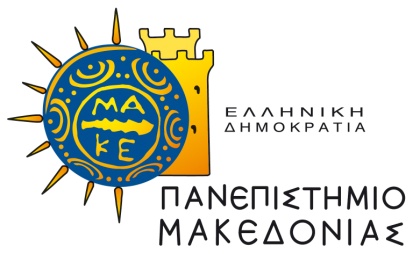 ΣΧΟΛΗ ΟΙΚΟΝΟΜΙΚΩΝ & ΠΕΡΙΦΕΡΕΙΑΚΩΝ ΣΠΟΥΔΩΝΤΜΗΜΑ ΟΙΚΟΝΟΜΙΚΩΝ ΕΠΙΣΤΗΜΩΝΠΡΟΣΩΠΙΚΑ ΣΤΟΙΧΕΙΑ ΦΟΙΤΗΤΗ/ΤΡΙΑΣΕπώνυμο: ...........................................Όνομα: ...............................................Πατρώνυμο: ........................................Αριθμ.Μητρώου:……………….…….…….Τηλέφωνο:…....................................Εξάμηνο φοίτησης:…………………………Email:…………...………………..…………Στοιχεία Ταυτότητας: Αριθμός:..............................................Ημερομηνία Έκδοσης:...........................Αρχή Έκδοσης:.....................................Θεσσαλονίκη,    ...../...../20...Προςτη Γραμματεία του Τμήματος Οικονομικών ΕπιστημώνΣας γνωρίζω ότι επιθυμώ την αναστολή των σπουδών μου για το/τα παρακάτω εξάμηνο/α:1) Χειμερινό εξάμηνο του ακαδημαϊκού έτους:.........................................................2) Εαρινό εξάμηνο του ακαδημαϊκού έτους:........................................................3) Χειμερινό εξάμηνο του ακαδημαϊκού έτους:........................................................4) Εαρινό εξάμηνο του ακαδημαϊκού έτους:.........................................................λόγω…………………………….……………………………………………………..……………………………………..……………………………………….……………………………………………….ΣΥΝΗΜΜΕΝΑ σας επισυνάπτω όλα τα σχετικά δικαιολογητικά αρμόδιων δημόσιων αρχών ή οργανισμών, από τα οποία αποδεικνύονται οι ανωτέρω λόγοι.    Ο/Η ΑΙΤΩΝ/ΟΥΣΑ ΦΟΙΤΗΤΗΣ/ΤΡΙΑ(Υπογραφή)